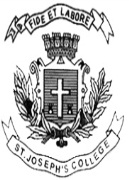 ST. JOSEPH’S COLLEGE (AUTONOMOUS), BENGALURU-27B.A. PUBLIC POLICY - II SEMESTERSEMESTER EXAMINATION: APRIL 2022(Examination conducted in July 2022)PP 2121 – Theories and Approaches to Public PolicyTime- 2 hrs		                                     	               Max Marks-60This question paper contains TWO printed pages and comprises of three partsPart AI Answer any FIVE out of the following questions in about 40 to 50 words each (5 × 3= 15)Differentiate between Model and Approach.Define Pareto’s Optimality.What is Policy Science?What is feedback mechanism?What is Calculus Consent?What is Bounded Rationality?What is Deconcentration?What are the two main hurdles in the process of decentralization?PART BII Answer any TWO out of the following questions in about 100 to 150 words each (2× 7.5= 15)Describe the contribution of Logical positivism approach to the realm of Public Policy.Explain the Almond Gabriel’s concept of Interest Aggregation Explain the vision of Policy Science given by Harold Laswell.Bring out the features of Elitist Theory on Policy analysis.What is Federalism? Bring out its merits and demerits.Write about the significance of civil society.PART CIII Answer any TWO out of the following questions in about 200 to 250 words each (2 × 15= 30)Analyze the capability approach of Amartya Sen.Define Interest Articulation? Explain the role of interest groups in the process of Interest Articulation.Critically examine the Public Choice Theory.Critically examine the Rationality theory given by Herbert Simon.Describe the trends in Decentralization.